№____
возмездного оказания медицинских услуг 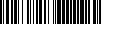 ООО «Панорама Мед», зарегистрированное 21.06.2013 межрайонной инспекцией Федеральной налоговой службы РФ № 15 по Санкт-Петербургу за ОГРН 1137847235800, в лице администратора _____, действующей на основании доверенности #1, именуемое в дальнейшем «Исполнитель», с одной стороны и ______,  __.__.____ года рождения, (документ удостов. личность:  Паспорт гражданина РФ: Серия ____, Номер _____), именуемый(ая) в дальнейшем «Заказчик; Пациент», с другой стороны, заключили настоящий договор о нижеследующем:1. Предмет договора 1.1 «Заказчик» поручает, а «Исполнитель» берет на себя обязательства по организации и оказанию «Пациенту» платных медицинских услуг согласно перечню видов медицинской деятельности: При оказании первичной, в том числе доврачебной, врачебной и специализированной, медико-санитарной помощи организуются и выполняются следующие работы (услуги): при оказании первичной доврачебной медико-санитарной помощи в амбулаторных условиях по: организации сестринского дела: сестринскому делу; сестринскому делу в педиатрии; стоматологии; при оказании первичной врачебной медико-санитарной помощи в амбулаторных условиях по: вакцинации (проведению профилактических прививок); терапии; при оказании первичной специализированной медико-санитарной помощи в амбулаторных условиях по: акушерству и гинекологии (за исключением использования вспомогательных технологий); гастроэнтерологии; дерматовенерологии; кардиологии; неврологии; онкологии; оториноларингологии (за исключением кохлеарной имплантации); офтальмологии; профпатологии; психиатрии-наркологии; рефлексотерапии; стоматологии терапевтической; ультразвуковой диагностике; хирургии; урологии; физиотерапии; эндокринологии.При проведении медицинских осмотров, медицинских освидетельствований и медицинских экспертиз организуются и выполняются следующие работы (услуги): при проведении медицинских осмотров по: медицинским осмотрам (предварительным, периодическим); медицинским осмотрам (предрейсовым, послерейсовым); медицинским осмотрам (предсменным, послесменным); при проведении медицинских освидетельствований: медицинскому освидетельствованию на наличие медицинских противопоказаний к управлению транспортным средством; медицинскому освидетельствованию на наличие медицинских противопоказаний к владению оружием; при проведении медицинских экспертиз по: экспертизе профессиональной пригодности; экспертизе временной нетрудоспособности. При оказании первичной, в том числе доврачебной, врачебной и специализированной, медико-санитарной помощи организуются и выполняются следующие работы (услуги): при оказании первичной доврачебной медико-санитарной помощи в амбулаторных условиях по: вакцинации (проведению профилактических прививок); медицинскому массажу; организации сестринского дела; рентгенологии; сестринскому делу; сестринскому делу в педиатрии; сестринскому делу в косметологии; физиотерапии; функциональной диагностике. При оказании первичной врачебной медико-санитарной помощи в амбулаторных условиях по: вакцинации (проведению профилактических прививок): общей врачебной практике (семейной медицине); педиатрии; терапии; при оказании первичной специлизированной медико-санитарной помощи в амбулаторных условиях по: акушерству и гинекологии (за исключением использования вспомогательных репродуктивных технологий); аллергологии и иммунологии; анестезиологии и реаниматологии; гастроэнтерологии; дерматовенерологии; кардиологии; клинической микологии ;колопроктологии; косметологии; лечебной физкультуре и спортивной медицине; мануальной терапии; неврологии; нефрологии; онкологии; организации здравоохранения и общественному здоровью;оториноларингологии (за исключением кохлеарной имплантации); офтальмологии; профпатологии; психиатрии; психиатрии-наркологии; ревматологии; рентгенологии; рефлексотерапии; стоматологии ортопедической; стоматологии терапевтической; стоматологии хирургической; травматологии и ортопедии; ультразвуковой диагностике; хирургии; урологии; физиотерапии; фтизиатрии; функциональной диагностике; эндокринологии; эндоскопии; педиатрии; косметологии; медицинскому массажу; сестринскому делу; акшерству и гинекологии; аллергологии; иммунологии; гастроэнтерологии; дерматовенерологии; кардиологии; мануальной терапии; неврологии; оториноларингологии; лабораторных исследований, в соответствии с Лицензией на осуществление медицинской деятельности №ЛО41-01148-78/00291200 от 16.01.2017, выданной Комитетом по здравоохранению г. Санкт-Петербурга (191023, Санкт-Петербург, ул. Малая Садовая, д. 1, тел.: (812) 63-555-64) бессрочно и заявленных в Прейскуранте на медицинские услуги ООО «Панорама Мед», размещенном на официальном сайте «Исполнителя» в сети интернет по адресу: https://www.panoramamed.ru. 
1.2 Виды, сроки и объем оказываемых медицинских услуг согласовываются сторонами в сметах, являющихся приложением и неотъемлемой частью настоящего договора.1.3. В случае необходимости оказания дополнительных платных медицинских услуг «Исполнитель» и «Заказчик» согласовывают план лечения и оформляют дополнительное соглашение к настоящему Договору либо новый Договор с указанием конкретных медицинских услуг, с учетом итогов обследования, определив перечень конкретных медицинских мероприятий, которые отражаются в амбулаторной карте Пациента, и подлежат оплате «Заказчиком» в соответствии с Прейскурантом на медицинские услуги ООО «Панорама Мед». Заказчик дает письменное информационное согласие на каждую дополнительную платную медицинскую услугу.2. Права и обязанности Сторон 2.1. Права и обязанности «Исполнителя» 
2.1.1. «Исполнитель» обязан оказывать «Пациенту» медицинские услуги в установленные часы работы ООО «Панорама Мед» по адресу: Санкт-Петербург, Красное село, Кингисеппское шоссе, 47.
2.1.2. «Исполнитель» обязан предоставить «Заказчику» в доступной форме изложения полную информацию о состоянии здоровья «Пациента», включая сведения о результатах обследования, наличии заболевания, его диагнозе и прогнозе, методах обследования и лечения, связанном с ними риске, возможных вариантах медицинских вмешательств, их последствиях и результатах проведенного лечения, сведения о чем отражаются в амбулаторной карте «Пациента».
2.1.3. «Исполнитель» обязан организовать своевременное и квалифицированное обследование и лечение «Пациента», используя все возможности лечебно-диагностической базы ООО «Панорама Мед».
2.1.4. «Исполнитель» обязан при оказании медицинских услуг «Пациенту» использовать методы, оборудование, инструментарий и материалы, разрешенные к применению в РФ, имеющие соответствующие сертификаты и сроки годности.
2.1.5. «Исполнитель» обязан по письменному заявлению «Заказчика» предоставить ему в 10-дневный срок копии медицинских документов в виде выписки из амбулаторной карты и дубликатов врачебных заключений о выполнении диагностических и лабораторных исследований.
2.1.6. «Исполнитель» обязан соблюдать правила медицинской этики во взаимоотношениях с «Заказчиком» и «Пациентом», хранить врачебную тайну.
2.1.7. «Исполнитель» имеет право спросить у «Заказчика» сведения и медицинскую документацию о прохождении лечения и обследования на базе других медицинских учреждений.
2.1.8. «Исполнитель» имеет право отказать в оказании медицинских услуг «Заказчику», «Пациенту» в случае нахождения «Заказчика», «Пациента» в состоянии алкогольного или наркотического опьянения, при совершении «Заказчиком», «Пациентом» действий, могущих привести к угрозе жизни и здоровья персонала «Исполнителя», порче оборудования и других материальных ценностей.
2.1.9. «Исполнитель» имеет право отказать «Заказчику» в передачи ему подлинников первичной медицинской документации, являющихся собственностью «Исполнителя».
2.2.Права и обязанности «Заказчика»: 
2.2.1. «Заказчик» обязан полно и достоверно информировать «Исполнителя» об истории развития заболевания «Пациента», перенесенных или имеющихся сопутствующих заболеваниях, их течении и последствиях.
2.2.2. «Заказчик» обязан точно выполнять врачебные назначения, информировать «Исполнителя» обо всех изменения здоровья «Пациента» на фоне назначенного лечения.
2.2.2.1. «Заказчик» уведомлен о том, что несоблюдение им указаний (рекомендаций) медицинского работника, предоставляющего платную медицинскую услугу, в том числе назначенного режима лечения, могут снизить качество оказываемой услуги, повлечь невозможность ее завершения в срок или отрицательно сказаться на состоянии здоровья «Пациента».
2.2.3. «Заказчик» обязан ставить в известность «Исполнителя» о характере лечебных и диагностических мероприятий, получаемых «Пациентом» в других лечебных учреждениях, помимо ООО «Панорама Мед».
2.2.4. «Заказчик» обязан обеспечивать явку «Пациента» на прием по назначению врача «Исполнителя», а в случае невозможности явки на прием в согласованное время проинформировать об этом «Исполнителя» по тел. 8 (812) 402-44-24 не позднее, чем за 2 часа до предполагаемого приема.
2.2.5. «Заказчик» обязан заверять своей подписью документы установленного образца в амбулаторной карте при отказе от предлагаемых ему «Исполнителем» необходимых лечебно-диагностических процедур, оперативных вмешательств или экстренной госпитализации в стационар.
2.2.6. «Заказчик» обязан заверять своей подписью документы установленного образца в амбулаторной карте при согласии на лечебно-диагностические процедуры, оперативные вмешательства и другие манипуляции, предлагаемые «Исполнителем».
2.2.7. «Заказчик» обязан своевременно и в полной мере производить оплату медицинских услуг «Исполнителя» согласно действующему прейскуранту на медицинские услуги.
2.2.8. «Заказчик» имеет право получать от «Исполнителя» полную информацию о состоянии здоровья «Пациента», включая сведения о результатах обследования, наличии заболевания, его диагнозе и прогнозе, методах обследования и лечения, связанном с ними риске, возможных вариантах медицинских вмешательств, их последствиях и результатах проведенного лечения.
2.2.9. «Заказчик» имеет право по своему письменному заявлению получить от «Исполнителя» в 10-дневный срок копии медицинских документов в виде выписки из амбулаторной карты и дубликатов врачебных заключений о выполнении диагностических и лабораторных исследований.
2.2.10. «Заказчик» подтверждает, что до заключения договора «Исполнитель» ознакомил его с:
- информацией об «Исполнителе» (местонахождение, режим работы, лицензией);
- Правилами предоставления медицинскими организациями платных медицинских услуг (утв.Постановлением Правительства РФ от 04.10.2012 № 1006);
- действующим Прейскурантом цен на медицинские услуги;
- правилами нахождения посетителей (потребителей) в помещениях «Исполнителя».3. Порядок расчетов 3.1. Оплата оказанных медицинских услуг «Исполнителя» производится «Заказчиком»/по поручению «Заказчика» третьим лицом: за наличный расчет через контрольно-кассовую машину или по безналичному расчету с применением банковских пластиковых карт, либо перечислением на расчетный счет «Исполнителя», согласно Прейскуранту на медицинские услуги «Исполнителя», незамедлительно по окончанию оказания услуги, если иной порядок не установлен дополнительным соглашением к настоящему договору.
Осуществление оплаты оказанных медицинских услуг означает согласие «Заказчика» с объемом оказанных услуг и их стоимость.
3.1.1. В момент подписания договора "Заказчик" вносит на счет "Исполнителя" аванс в размере 00 руб. Аванс является частью предварительной оплаты оказываемых "Исполнителем" медицинских услуг и вносится в обеспечение исполнения договора.
3.2. В момент подписания настоящего договора «Заказчик» ознакомлен с перечнем работ (услуг), отраженных в лицензии на медицинскую деятельность, Прейскурантом на медицинские услуги «Исполнителя», понимает содержащуюся в них информацию, согласен с действующими ценами на медицинские услуги.4. Ответственность Сторон 4.1.За неисполнение или ненадлежащее исполнение обязательств по настоящему Договору Стороны несут ответственность в соответствии с действующим законодательством РФ.
4.2. «Исполнитель» освобождается от ответственности перед «Заказчиком», «Пациентом» в случае, если вред возник вследствие непреодолимой силы или нарушения «Заказчиком», «Пациентом» установленных правил пользования результатами услуги, в том числе: наступление осложнений, возникновение побочных эффектов, ухудшений первоначально достигнутого результата в случаях: отказа «Заказчика» от дополнительных рекомендованных обследований, объективно необходимых для назначения и проведения адекватного лечения и профилактики возможных нежелательных последствий; невыполнения или ненадлежащего выполнения «Заказчиком» назначений и рекомендаций лечащего врача; отказа «Заказчика» от необходимого курса лечения или самовольного прерывания проводимого курса лечения; наличия у «Пациента» заболеваний, требующих лечения, скрытых «Заказчиком», и, вследствие этого, неучтенных лечащим врачом при назначении лечения. 5. Порядок разрешения споров 5.1. В случае возникновения разногласий между «Исполнителем» и «Заказчиком» по вопросу качества оказанных медицинских услуг спор между Сторонами рассматривается на основании письменной претензии «Заказчика» главным врачом ООО «Панорама Мед» или его заместителями, при необходимости, с привлечением Врачебной комиссии «Исполнителя».
5.2. При несогласии Стороны с решением Врачебной комиссии спор разрешается в соответствии с действующим законодательством РФ. 6. Срок действия Договора 6.1. Договор заключен сроком на один год с момента его подписания сторонами.
6.2. Если по истечении срока действия настоящего договора ни одна из Сторон не заявила о его расторжении. Договор считается пролонгированным на тех же условиях на следующий календарный год.
6.3. Договор составлен в 2-х экземплярах, по одному для каждой из Сторон и вступает в силу с момента его подписания сторонами. 7. Прочие условия 7.1. В соответствии с требованиями статьи 9 федерального закона от 27.07.06 г. «О персональных данных 152-ФЗ», «Заказчик» выражает согласие на все действия (сбор, систематизация, накопление, хранение, обновление, изменение. Использование, обезличивание, блокирование, уничтожение), связанные с персональными данными «Заказчика», «Пациента» посредством внесения их в электронную базу данных, в то числе –обработку персональных данных «Исполнителем» в целях установления медицинского диагноза и оказания медицинских услуг, при условии, что их обработка осуществляется лицом, профессионально занимающегося медицинской деятельностью и обязанным сохранять врачебную тайну.
 Под обработкой персональных данных подразумевается сбор, систематизация, накопление, хранение, уточнение (обновление, изменение), использование, распространение (в том числе передача), обезличивание, блокирование, уничтожение и любые другие действия(операции) с персональными данными.
 Под персональными данными подразумевается любая информация, имеющая отношение к «Пациенту» как к субъекту персональных данных, в том числе фамилия, имя, отчество, дата рождения, адрес проживания, семейный статус, и другая информация о состоянии здоровья, необходимая в процессе оказания медицинской помощи, при условии, что в соответствии с законодательством Российской Федерации будет сохранена врачебная тайна. Настоящее согласие действует со дня его подписания до дня отзыва в письменной форме.
 «Заказчик» / «Пациент» дает согласие на получение рекламы и разрешает Обществу и Операторам связи осуществлять в его адрес смс-рассылки, а также иные виды рассылок и уведомлений, в том числе рекламного характера, с использованием любых средств связи по телефонам и электронной почте, указанным в договоре оказания платных медицинских услуг, заключенном «Исполнителем» с «Заказчиком»
 «Заказчик» / «Пациент» информирован о возможности получения бесплатно медицинской помощи в рамках программы государственных гарантий бесплатного оказания гражданам медицинской помощи и территориальных программ государственных гарантий бесплатного оказания гражданам медицинской помощи (ОМС).
 ООО «Панорама Мед» не участвует в программе государственных гарантий бесплатного оказания гражданам медицинской помощи и оказывает медицинскую помощь на возмездной основе, за исключением случаев, предусмотренных пунктом 21 Правил предоставления медицинскими организациями платных медицинских услуг (утв. Постановлением Правительства РФ от 04.10.2012 г. №1006 8. Реквизиты и подписи сторон Приложение 1 К договору №_____1. Информированное добровольное согласие на виды медицинских вмешательств, включенные в Перечень определенных видов медицинских вмешательств, на которые граждане дают информированное добровольное согласие при выборе врача и медицинской организации для получения первичной медико-санитарной помощи. (На основании приказа Министерства здравоохранения Российской Федерации от 12.11.2021 № 1051н)
Я, ______, __.__.____, г. рождения, зарегистрированный по адресу: ____, даю информированное добровольное согласие на виды медицинских вмешательств, включенные в Перечень определенных видов медицинских вмешательств, на которые граждане дают информированное добровольное согласие при выборе врача и медицинской организации для получения первичной медико-санитарной помощи, утвержденный приказом Министерства здравоохранения и социального развития Российской Федерации от 23 апреля 2012 г. № 390н (зарегистрирован Министерством юстиции Российской Федерации 5 мая 2012 г. № 24082) (далее - Перечень), для получения первичной медико-санитарной помощи/получения первичной медико-санитарной помощи лицом, законным представителем которого я являюсь (ненужное зачеркнуть) в Обществе с ограниченной ответственностью «Панорама Мед»:
1. Опрос, в том числе выявление жалоб, сбор анамнеза. 2. Осмотр, в том числе пальпация, перкуссия, аускультация, риноскопия, фарингоскопия, непрямая ларингоскопия, вагинальное исследование (для женщин), ректальное исследование. 3. Антропометрические исследования.4. Термометрия. 5. Тонометрия. 6. Неинвазивные исследования органа зрения и зрительных функций. 7. Неинвазивные исследования органа слуха и слуховых функций. 8. Исследование функций нервной системы (чувствительной и двигательной сферы). 9. Лабораторные методы обследования, в том числе клинические, биохимические, бактериологические, вирусологические, иммунологические. 10. Функциональные методы обследования, в том числе электрокардиография, суточное мониторирование артериального давления, суточное мониторирование электрокардиограммы, спирография, пневмотахометрия, пикфлуометрия, рэоэнцефалография, электроэнцефалография, кардиотокография (для беременных).11. Рентгенологические методы обследования, в том числе флюорография (для лиц старше 15 лет) и рентгенография, ультразвуковые исследования, допплерографические исследования.12. Введение лекарственных препаратов по назначению врача, в том числе внутримышечно, внутривенно, подкожно, внутрикожно.13. Медицинский массаж. 14. Лечебная физкультура.
 Медицинским работником /______________________________________________________________________/ в доступной для меня форме мне разъяснены цели, методы оказания медицинской помощи, связанный с ними риск, возможные варианты медицинских вмешательств, их последствия, в том числе вероятность развития осложнений, а также предполагаемые результаты оказания медицинской помощи. Мне разъяснено, что я имею право отказаться от одного или нескольких видов медицинских вмешательств, включенных в Перечень, или потребовать его (их) прекращения, за исключением случаев, предусмотренных частью 9 статьи 20 Федерального закона от 21 ноября 2011 г. № 323-ФЗ “Об основах охраны здоровья граждан в Российской Федерации” (Собрание законодательства Российской Федерации, 2011, № 48, ст. 6724; 2012, № 26, ст. 3442, 3446).
 Сведения о выбранных мною лицах, которым в соответствии с пунктом 5 части 3 статьи 19 Федерального закона от 21 ноября 2011 г. № 323-ФЗ “Об основах охраны здоровья граждан в Российской Федерации” может быть передана информация о состоянии моего здоровья или состоянии лица, законным представителем которого я являюсь (ненужное зачеркнуть).Договор №A517348058
возмездного оказания медицинских услуг ООО «Панорама Мед», зарегистрированное 21.06.2013 межрайонной инспекцией Федеральной налоговой службы РФ № 15 по Санкт-Петербургу за ОГРН 1137847235800, в лице администратора _____, действующей на основании доверенности #1, именуемое в дальнейшем «Исполнитель», с одной стороны и ________, __.__.____ года рождения, (документ удостов. личность:  Паспорт гражданина РФ: Серия ____, Номер _____), именуемый(ая) в дальнейшем «Заказчик; Пациент», с другой стороны, заключили настоящий договор о нижеследующем:1. Предмет договора 1.1 «Заказчик» поручает, а «Исполнитель» берет на себя обязательства по организации и оказанию «Пациенту» платных медицинских услуг согласно перечню видов медицинской деятельности: При оказании первичной, в том числе доврачебной, врачебной и специализированной, медико-санитарной помощи организуются и выполняются следующие работы (услуги): при оказании первичной доврачебной медико-санитарной помощи в амбулаторных условиях по: организации сестринского дела: сестринскому делу; сестринскому делу в педиатрии; стоматологии; при оказании первичной врачебной медико-санитарной помощи в амбулаторных условиях по: вакцинации (проведению профилактических прививок); терапии; при оказании первичной специализированной медико-санитарной помощи в амбулаторных условиях по: акушерству и гинекологии (за исключением использования вспомогательных технологий); гастроэнтерологии; дерматовенерологии; кардиологии; неврологии; онкологии; оториноларингологии (за исключением кохлеарной имплантации); офтальмологии; профпатологии; психиатрии-наркологии; рефлексотерапии; стоматологии терапевтической; ультразвуковой диагностике; хирургии; урологии; физиотерапии; эндокринологии.При проведении медицинских осмотров, медицинских освидетельствований и медицинских экспертиз организуются и выполняются следующие работы (услуги): при проведении медицинских осмотров по: медицинским осмотрам (предварительным, периодическим); медицинским осмотрам (предрейсовым, послерейсовым); медицинским осмотрам (предсменным, послесменным); при проведении медицинских освидетельствований: медицинскому освидетельствованию на наличие медицинских противопоказаний к управлению транспортным средством; медицинскому освидетельствованию на наличие медицинских противопоказаний к владению оружием; при проведении медицинских экспертиз по: экспертизе профессиональной пригодности; экспертизе временной нетрудоспособности. При оказании первичной, в том числе доврачебной, врачебной и специализированной, медико-санитарной помощи организуются и выполняются следующие работы (услуги): при оказании первичной доврачебной медико-санитарной помощи в амбулаторных условиях по: вакцинации (проведению профилактических прививок); медицинскому массажу; организации сестринского дела; рентгенологии; сестринскому делу; сестринскому делу в педиатрии; сестринскому делу в косметологии; физиотерапии; функциональной диагностике. При оказании первичной врачебной медико-санитарной помощи в амбулаторных условиях по: вакцинации (проведению профилактических прививок): общей врачебной практике (семейной медицине); педиатрии; терапии; при оказании первичной специлизированной медико-санитарной помощи в амбулаторных условиях по: акушерству и гинекологии (за исключением использования вспомогательных репродуктивных технологий); аллергологии и иммунологии; анестезиологии и реаниматологии; гастроэнтерологии; дерматовенерологии; кардиологии; клинической микологии ;колопроктологии; косметологии; лечебной физкультуре и спортивной медицине; мануальной терапии; неврологии; нефрологии; онкологии; организации здравоохранения и общественному здоровью;оториноларингологии (за исключением кохлеарной имплантации); офтальмологии; профпатологии; психиатрии; психиатрии-наркологии; ревматологии; рентгенологии; рефлексотерапии; стоматологии ортопедической; стоматологии терапевтической; стоматологии хирургической; травматологии и ортопедии; ультразвуковой диагностике; хирургии; урологии; физиотерапии; фтизиатрии; функциональной диагностике; эндокринологии; эндоскопии; педиатрии; косметологии; медицинскому массажу; сестринскому делу; акшерству и гинекологии; аллергологии; иммунологии; гастроэнтерологии; дерматовенерологии; кардиологии; мануальной терапии; неврологии; оториноларингологии; лабораторных исследований, в соответствии с Лицензией на осуществление медицинской деятельности №ЛО41-01148-78/00291200 от 16.01.2017, выданной Комитетом по здравоохранению г. Санкт-Петербурга (191023, Санкт-Петербург, ул. Малая Садовая, д. 1, тел.: (812) 63-555-64) бессрочно и заявленных в Прейскуранте на медицинские услуги ООО «Панорама Мед», размещенном на официальном сайте «Исполнителя» в сети интернет по адресу: https://www.panoramamed.ru. 
1.2 Виды, сроки и объем оказываемых медицинских услуг согласовываются сторонами в сметах, являющихся приложением и неотъемлемой частью настоящего договора.1.3. В случае необходимости оказания дополнительных платных медицинских услуг «Исполнитель» и «Заказчик» согласовывают план лечения и оформляют дополнительное соглашение к настоящему Договору либо новый Договор с указанием конкретных медицинских услуг, с учетом итогов обследования, определив перечень конкретных медицинских мероприятий, которые отражаются в амбулаторной карте Пациента, и подлежат оплате «Заказчиком» в соответствии с Прейскурантом на медицинские услуги ООО «Панорама Мед». Заказчик дает письменное информационное согласие на каждую дополнительную платную медицинскую услугу.2. Права и обязанности Сторон 2.1. Права и обязанности «Исполнителя» 
2.1.1. «Исполнитель» обязан оказывать «Пациенту» медицинские услуги в установленные часы работы ООО «Панорама Мед» по адресу: Санкт-Петербург, Красное село, Кингисеппское шоссе, 47.
2.1.2. «Исполнитель» обязан предоставить «Заказчику» в доступной форме изложения полную информацию о состоянии здоровья «Пациента», включая сведения о результатах обследования, наличии заболевания, его диагнозе и прогнозе, методах обследования и лечения, связанном с ними риске, возможных вариантах медицинских вмешательств, их последствиях и результатах проведенного лечения, сведения о чем отражаются в амбулаторной карте «Пациента».
2.1.3. «Исполнитель» обязан организовать своевременное и квалифицированное обследование и лечение «Пациента», используя все возможности лечебно-диагностической базы ООО «Панорама Мед».
2.1.4. «Исполнитель» обязан при оказании медицинских услуг «Пациенту» использовать методы, оборудование, инструментарий и материалы, разрешенные к применению в РФ, имеющие соответствующие сертификаты и сроки годности.
2.1.5. «Исполнитель» обязан по письменному заявлению «Заказчика» предоставить ему в 10-дневный срок копии медицинских документов в виде выписки из амбулаторной карты и дубликатов врачебных заключений о выполнении диагностических и лабораторных исследований.
2.1.6. «Исполнитель» обязан соблюдать правила медицинской этики во взаимоотношениях с «Заказчиком» и «Пациентом», хранить врачебную тайну.
2.1.7. «Исполнитель» имеет право спросить у «Заказчика» сведения и медицинскую документацию о прохождении лечения и обследования на базе других медицинских учреждений.
2.1.8. «Исполнитель» имеет право отказать в оказании медицинских услуг «Заказчику», «Пациенту» в случае нахождения «Заказчика», «Пациента» в состоянии алкогольного или наркотического опьянения, при совершении «Заказчиком», «Пациентом» действий, могущих привести к угрозе жизни и здоровья персонала «Исполнителя», порче оборудования и других материальных ценностей.
2.1.9. «Исполнитель» имеет право отказать «Заказчику» в передачи ему подлинников первичной медицинской документации, являющихся собственностью «Исполнителя».
2.2.Права и обязанности «Заказчика»: 
2.2.1. «Заказчик» обязан полно и достоверно информировать «Исполнителя» об истории развития заболевания «Пациента», перенесенных или имеющихся сопутствующих заболеваниях, их течении и последствиях.
2.2.2. «Заказчик» обязан точно выполнять врачебные назначения, информировать «Исполнителя» обо всех изменения здоровья «Пациента» на фоне назначенного лечения.
2.2.2.1. «Заказчик» уведомлен о том, что несоблюдение им указаний (рекомендаций) медицинского работника, предоставляющего платную медицинскую услугу, в том числе назначенного режима лечения, могут снизить качество оказываемой услуги, повлечь невозможность ее завершения в срок или отрицательно сказаться на состоянии здоровья «Пациента».
2.2.3. «Заказчик» обязан ставить в известность «Исполнителя» о характере лечебных и диагностических мероприятий, получаемых «Пациентом» в других лечебных учреждениях, помимо ООО «Панорама Мед».
2.2.4. «Заказчик» обязан обеспечивать явку «Пациента» на прием по назначению врача «Исполнителя», а в случае невозможности явки на прием в согласованное время проинформировать об этом «Исполнителя» по тел. 8 (812) 402-44-24 не позднее, чем за 2 часа до предполагаемого приема.
2.2.5. «Заказчик» обязан заверять своей подписью документы установленного образца в амбулаторной карте при отказе от предлагаемых ему «Исполнителем» необходимых лечебно-диагностических процедур, оперативных вмешательств или экстренной госпитализации в стационар.
2.2.6. «Заказчик» обязан заверять своей подписью документы установленного образца в амбулаторной карте при согласии на лечебно-диагностические процедуры, оперативные вмешательства и другие манипуляции, предлагаемые «Исполнителем».
2.2.7. «Заказчик» обязан своевременно и в полной мере производить оплату медицинских услуг «Исполнителя» согласно действующему прейскуранту на медицинские услуги.
2.2.8. «Заказчик» имеет право получать от «Исполнителя» полную информацию о состоянии здоровья «Пациента», включая сведения о результатах обследования, наличии заболевания, его диагнозе и прогнозе, методах обследования и лечения, связанном с ними риске, возможных вариантах медицинских вмешательств, их последствиях и результатах проведенного лечения.
2.2.9. «Заказчик» имеет право по своему письменному заявлению получить от «Исполнителя» в 10-дневный срок копии медицинских документов в виде выписки из амбулаторной карты и дубликатов врачебных заключений о выполнении диагностических и лабораторных исследований.
2.2.10. «Заказчик» подтверждает, что до заключения договора «Исполнитель» ознакомил его с:
- информацией об «Исполнителе» (местонахождение, режим работы, лицензией);
- Правилами предоставления медицинскими организациями платных медицинских услуг (утв.Постановлением Правительства РФ от 04.10.2012 № 1006);
- действующим Прейскурантом цен на медицинские услуги;
- правилами нахождения посетителей (потребителей) в помещениях «Исполнителя».3. Порядок расчетов 3.1. Оплата оказанных медицинских услуг «Исполнителя» производится «Заказчиком»/по поручению «Заказчика» третьим лицом: за наличный расчет через контрольно-кассовую машину или по безналичному расчету с применением банковских пластиковых карт, либо перечислением на расчетный счет «Исполнителя», согласно Прейскуранту на медицинские услуги «Исполнителя», незамедлительно по окончанию оказания услуги, если иной порядок не установлен дополнительным соглашением к настоящему договору.
Осуществление оплаты оказанных медицинских услуг означает согласие «Заказчика» с объемом оказанных услуг и их стоимость.
3.1.1. В момент подписания договора "Заказчик" вносит на счет "Исполнителя" аванс в размере 00 руб. Аванс является частью предварительной оплаты оказываемых "Исполнителем" медицинских услуг и вносится в обеспечение исполнения договора.
3.2. В момент подписания настоящего договора «Заказчик» ознакомлен с перечнем работ (услуг), отраженных в лицензии на медицинскую деятельность, Прейскурантом на медицинские услуги «Исполнителя», понимает содержащуюся в них информацию, согласен с действующими ценами на медицинские услуги.4. Ответственность Сторон 4.1.За неисполнение или ненадлежащее исполнение обязательств по настоящему Договору Стороны несут ответственность в соответствии с действующим законодательством РФ.
4.2. «Исполнитель» освобождается от ответственности перед «Заказчиком», «Пациентом» в случае, если вред возник вследствие непреодолимой силы или нарушения «Заказчиком», «Пациентом» установленных правил пользования результатами услуги, в том числе: наступление осложнений, возникновение побочных эффектов, ухудшений первоначально достигнутого результата в случаях: отказа «Заказчика» от дополнительных рекомендованных обследований, объективно необходимых для назначения и проведения адекватного лечения и профилактики возможных нежелательных последствий; невыполнения или ненадлежащего выполнения «Заказчиком» назначений и рекомендаций лечащего врача; отказа «Заказчика» от необходимого курса лечения или самовольного прерывания проводимого курса лечения; наличия у «Пациента» заболеваний, требующих лечения, скрытых «Заказчиком», и, вследствие этого, неучтенных лечащим врачом при назначении лечения. 5. Порядок разрешения споров 5.1. В случае возникновения разногласий между «Исполнителем» и «Заказчиком» по вопросу качества оказанных медицинских услуг спор между Сторонами рассматривается на основании письменной претензии «Заказчика» главным врачом ООО «Панорама Мед» или его заместителями, при необходимости, с привлечением Врачебной комиссии «Исполнителя».
5.2. При несогласии Стороны с решением Врачебной комиссии спор разрешается в соответствии с действующим законодательством РФ. 6. Срок действия Договора 6.1. Договор заключен сроком на один год с момента его подписания сторонами.
6.2. Если по истечении срока действия настоящего договора ни одна из Сторон не заявила о его расторжении. Договор считается пролонгированным на тех же условиях на следующий календарный год.
6.3. Договор составлен в 2-х экземплярах, по одному для каждой из Сторон и вступает в силу с момента его подписания сторонами. 7. Прочие условия 7.1. В соответствии с требованиями статьи 9 федерального закона от 27.07.06 г. «О персональных данных 152-ФЗ», «Заказчик» выражает согласие на все действия (сбор, систематизация, накопление, хранение, обновление, изменение. Использование, обезличивание, блокирование, уничтожение), связанные с персональными данными «Заказчика», «Пациента» посредством внесения их в электронную базу данных, в то числе –обработку персональных данных «Исполнителем» в целях установления медицинского диагноза и оказания медицинских услуг, при условии, что их обработка осуществляется лицом, профессионально занимающегося медицинской деятельностью и обязанным сохранять врачебную тайну.
 Под обработкой персональных данных подразумевается сбор, систематизация, накопление, хранение, уточнение (обновление, изменение), использование, распространение (в том числе передача), обезличивание, блокирование, уничтожение и любые другие действия(операции) с персональными данными.
 Под персональными данными подразумевается любая информация, имеющая отношение к «Пациенту» как к субъекту персональных данных, в том числе фамилия, имя, отчество, дата рождения, адрес проживания, семейный статус, и другая информация о состоянии здоровья, необходимая в процессе оказания медицинской помощи, при условии, что в соответствии с законодательством Российской Федерации будет сохранена врачебная тайна. Настоящее согласие действует со дня его подписания до дня отзыва в письменной форме.
 «Заказчик» / «Пациент» дает согласие на получение рекламы и разрешает Обществу и Операторам связи осуществлять в его адрес смс-рассылки, а также иные виды рассылок и уведомлений, в том числе рекламного характера, с использованием любых средств связи по телефонам и электронной почте, указанным в договоре оказания платных медицинских услуг, заключенном «Исполнителем» с «Заказчиком»
 «Заказчик» / «Пациент» информирован о возможности получения бесплатно медицинской помощи в рамках программы государственных гарантий бесплатного оказания гражданам медицинской помощи и территориальных программ государственных гарантий бесплатного оказания гражданам медицинской помощи (ОМС).
 ООО «Панорама Мед» не участвует в программе государственных гарантий бесплатного оказания гражданам медицинской помощи и оказывает медицинскую помощь на возмездной основе, за исключением случаев, предусмотренных пунктом 21 Правил предоставления медицинскими организациями платных медицинских услуг (утв. Постановлением Правительства РФ от 04.10.2012 г. №1006 8. Реквизиты и подписи сторон г. Санкт-Петербург __.__.____  ИТОГО: 00(наименование страховой организации, оплачивающей услугу «Исполнителя») Заказчик: Исполнитель: ООО «Панорама Мед» _____,  
Дата рождения:  __.__.____
Адрес:  ____
Паспорт гражданина РФ: Серия ____, Номер ______
Индивидуальный код пациента:  _____ 

____________________/  ______. 
__.__.____198320, Санкт-Петербург, Красное Село, Кингисеппское шоссе д.47, 
тел. (812) 402-44-24 
ИНН / КПП 7840491029 / 784001001, 
ОКПО 12165 
ОКАТО 40298566000 
ОГРН 1137847235800 
Банковские реквизиты: 
Санкт-Петербургский филиал №2 ПАО «БИНБАНК» 
БИК 044030897 
р/сч 40702810963570000145 
_______/____________________/ 
По доверенности  #1_____,  (подпись) (Ф.И.О. заказчика) ______(подпись) (Ф.И.О. медицинского работника) __.__.____(дата оформления) На основании доверенности  #1г. Санкт-Петербург __.__.____  ИТОГО: 00(наименование страховой организации, оплачивающей услугу «Исполнителя») Заказчик: Исполнитель: ООО «Панорама Мед» _____,  
Дата рождения:  __.__.____
Адрес:  ____
Паспорт гражданина РФ: Серия ____, Номер ______
Индивидуальный код пациента: _____

____________________/  _____
__.__.____198320, Санкт-Петербург, Красное Село, Кингисеппское шоссе д.47, 
тел. (812) 402-44-24 
ИНН / КПП 7840491029 / 784001001, 
ОКПО 12165 
ОКАТО 40298566000 
ОГРН 1137847235800 
Банковские реквизиты: 
Санкт-Петербургский филиал №2 ПАО «БИНБАНК» 
БИК 044030897 
р/сч 40702810963570000145 
______/____________________/ 
По доверенности  #1